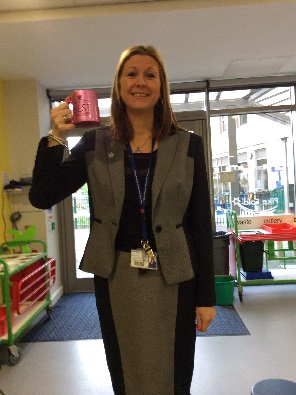 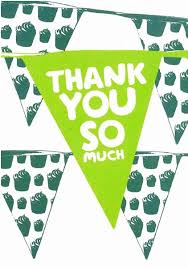 A very BIG thank you to all who supported our Macmillan Coffee Morning and cake sale. We raised £115, which is fantastic.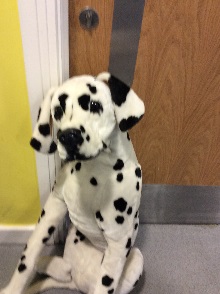 The winner of the dog was Ellis in Year 1 Pike.                                      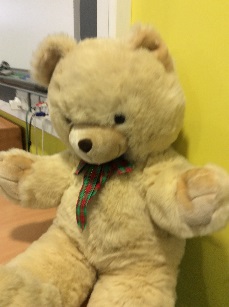           The winner of the teddy was Miss Wallwork Here are a few photographs from the morning.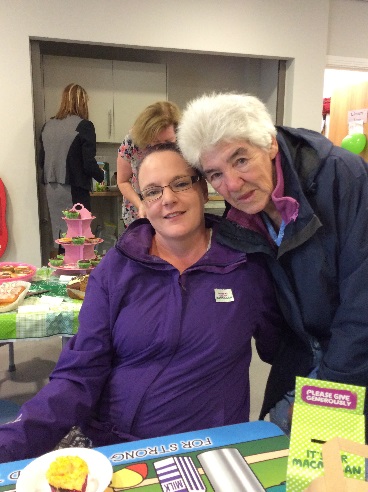 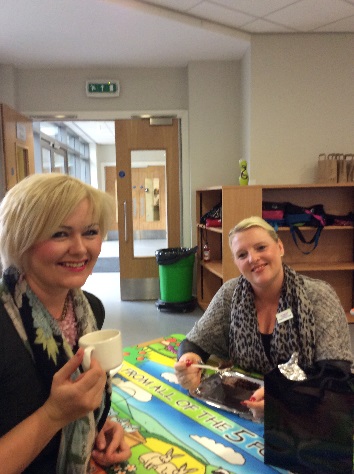 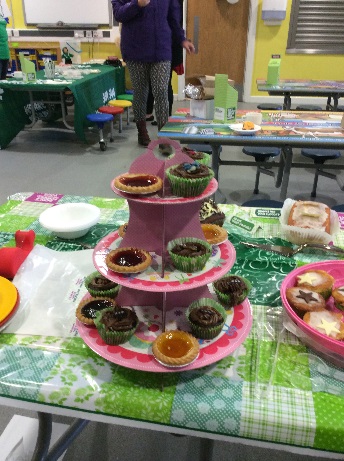 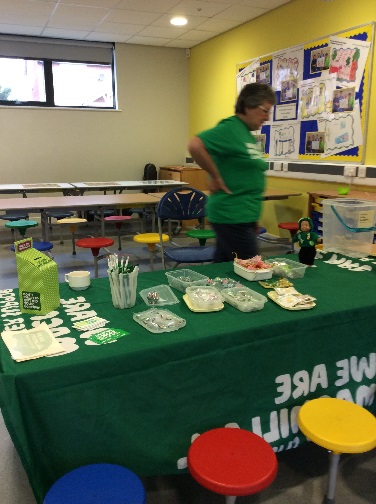 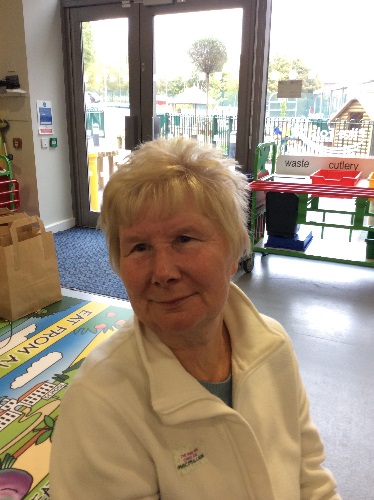 